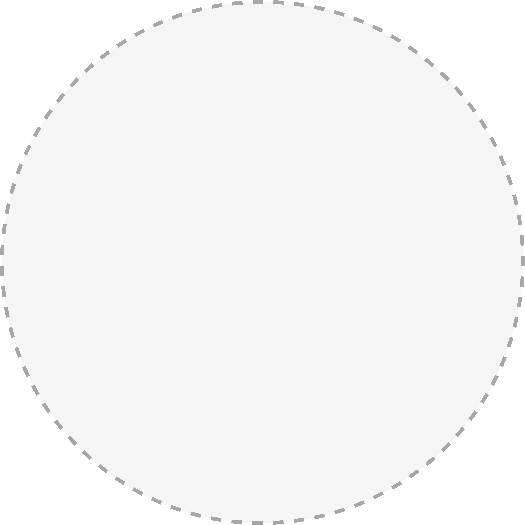 Europski tjedan vještina stečenih u strukovnom obrazovanju i osposobljavanju 2019Napredak tehnologije i razvoj znanosti oblikuju način na koji živimo, radimo i igramo se. Nove tehnologije zahtijevaju nove vještine i radnu snagu koja ih posjeduje. Strukovno obrazovanje i osposobljavanje (SOO) od ključne je važnosti za popunjavanje tih praznina u pogledu vještina i za osiguravanje vještina 21. stoljeća za ljude svih dobi, koje su im potrebne kako bi iskoristili mogućnosti koje im pruža suvremeni život.SOO se također dokazao kao način pristupa tržištu rada jer je 76 % učenika koji su pohađali SOO pronašlo posao ubrzo nakon završetka školovanja 2018. Europski tjedan vještina stečenih u strukovnom obrazovanju i osposobljavanju je inicijativa Europske komisije za obilježavanje strukovnog obrazovanja i osposobljavanja (SOO). Tjednom se želi pokazati da baš svatko ima neki talent i da strukovno obrazovanje i osposobljavanje ljudima može dati potrebne praktične vještine, znanje i kompetencije kako bi ostvarili uspjeh na tržištu rada i u društvu općenito. Naš je slogan „Otkrij svoj talent”, a ove godine tema je  „SOO za sve – vještine za život”. Stoga će posebna pozornost biti usmjerena na uključive i cjeloživotne aspekte SOO-a. Događaji koji se odvijaju diljem Europe – na lokalnoj, regionalnoj i nacionalnoj razini – pokazat će iznimne mogućnosti koje SOO pruža mladima, odraslima, pružateljima SOO-a i drugim dionicima. Ovo četvrto izdanje Tjedna održava se od 14. do 18. listopada u Helsinkiju. Ali u državama članicama EU-a, državama članicama EGP-a i zemljama kandidatkinjama za pristupanje EU-u, povezani događaji odvijaju se tijekom cijele godine. 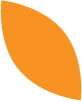  Uključite se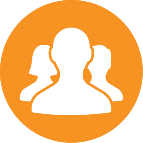 Društveni medijiSlužite se društvenim medijima kako biste proširili svoje poruke o događajuObjavite vlastite fotografije, video snimke i ključne ideje s događaja #EUVocationalSkills i #DiscoverYourTalentPratite sadržaj na društvenim mrežama Europskog tjedna vještina stečenih u strukovnom obrazovanju i osposobljavanju i ostvarujte interakciju s njime: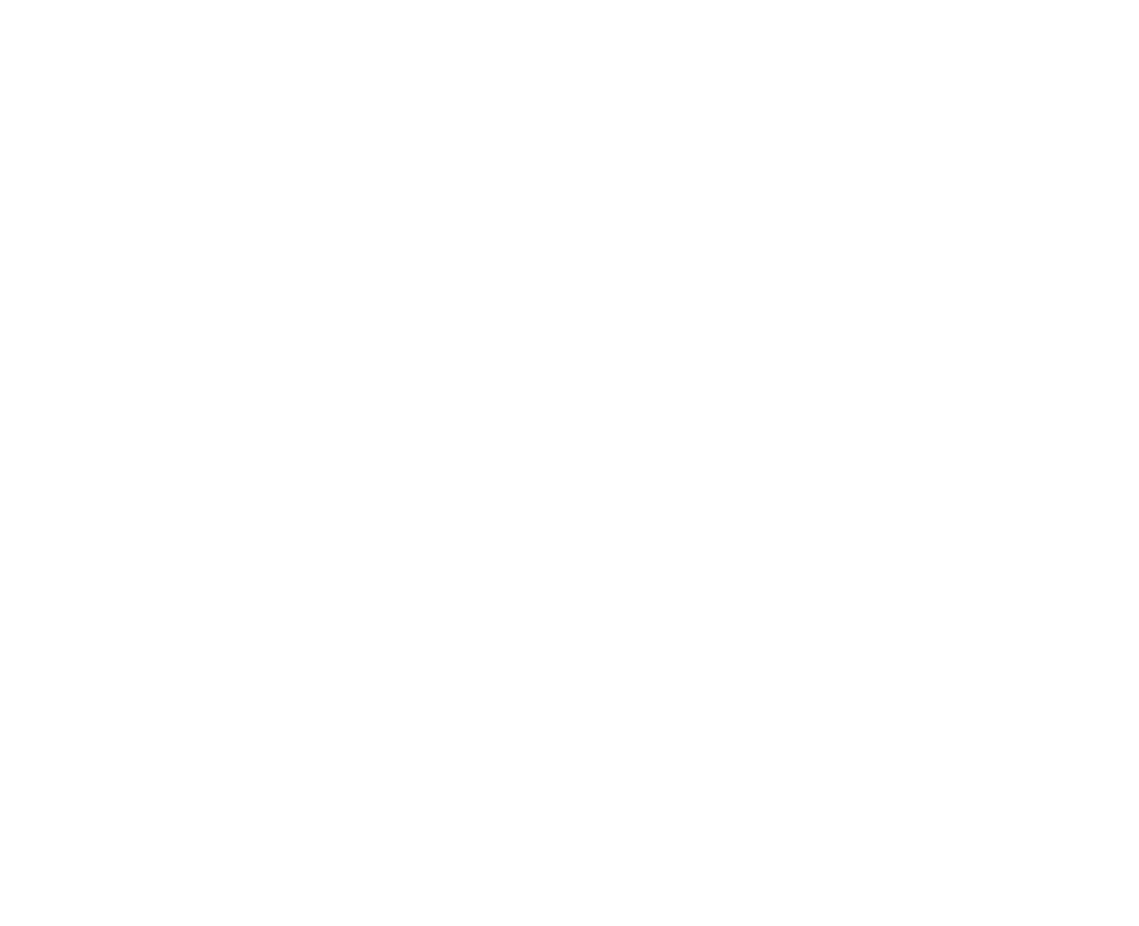 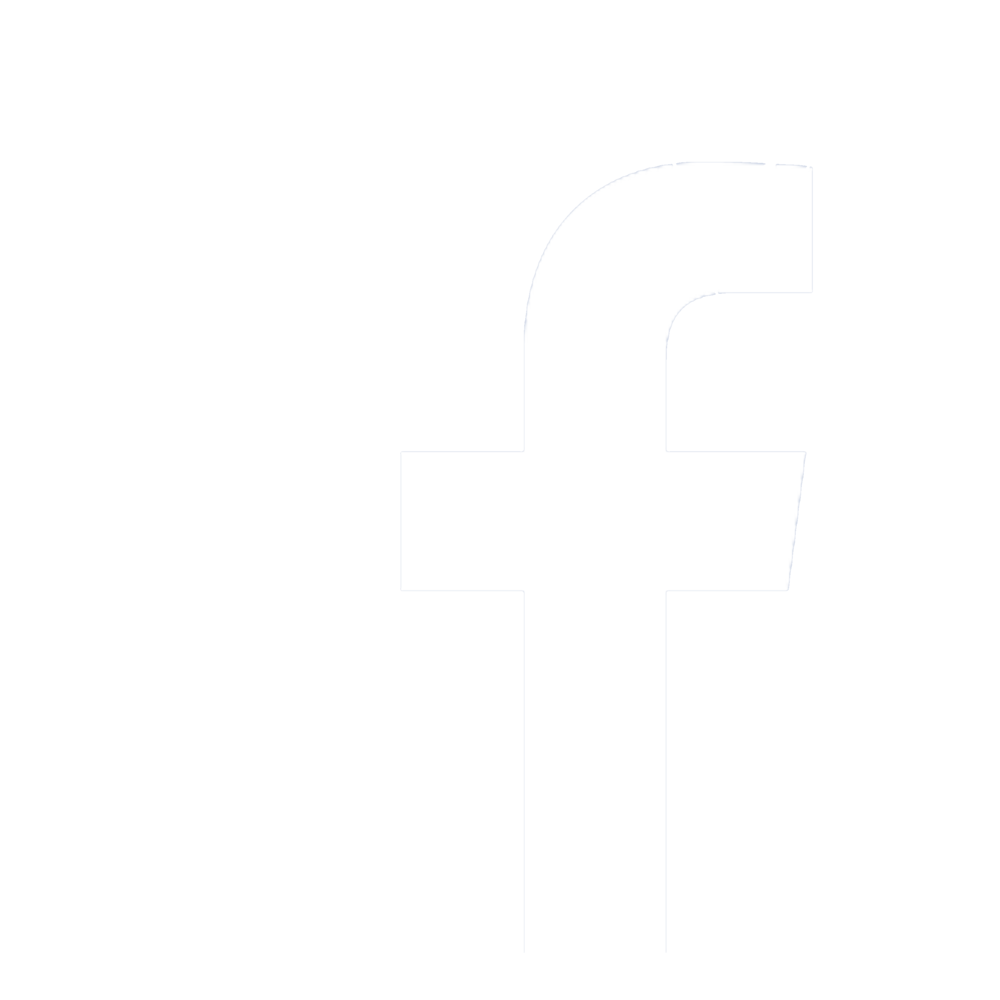 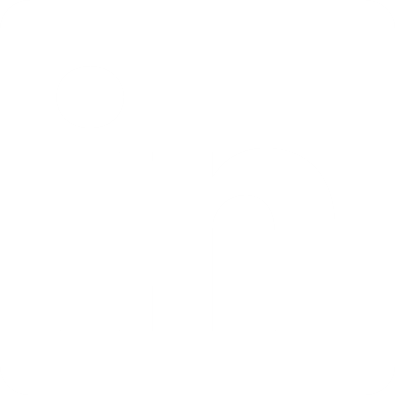 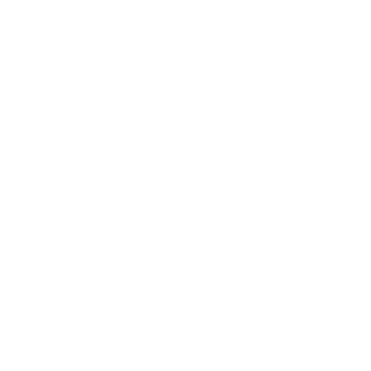 Prenosite događaje uživo upotrebljavajući Snapchat, Facebook Live ili Instagram stories. Podijelite svoju pričuEuropska komisija željela bi čuti vaša iskustva sa SOO-om kako bi izradila zbirku priča koje će nadahnuti druge. To može biti vaše vlastito iskustvo sa SOO-om ili iskustvo s događaja/aktivnosti. Svoju priču možete podijeliti ispunjavanjem ovog obrasca. https://ec.europa.eu/social/vocational-skills-week/share-your-story_hrOdabrane priče promicat će se diljem kanala EU-a. Zašto SOO?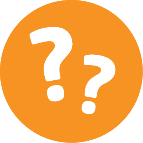 Otkrijte svoj potencijal.Neka vam strukovno obrazovanje i osposobljavanje pomognu otkriti svoje jedinstvene talente! SOO pruža velik raspon prilika i prednosti i često može otvoriti nove, neočekivane mogućnosti za budućnost.Vrijedne kvalifikacije.Strukovno obrazovanje i osposobljavanje pomaže učenicima da steknu konkurentsku prednost s kvalifikacijama koje su vrijedne poslodavcima i priznate u brojnim industrijama, poboljšavajući njihove mogućnosti zapošljavanja i pronalaska visokokvalitetnih poslova.Prilike za odrasle učenikeMnoge su mogućnosti koje mogu pomoći odraslim učenicima da ostvare zanimljivu i izazovnu karijeru. Učenje kroz život pomaže povećati mogućnosti zapošljavanja, razvijati osobne vještine i poticati vaše društvene mogućnosti.Vještine koje možete UPOTRIJEBITI!Mogućnosti SOO-a usklađene su s tržištima rada – mogu se usmjeriti da ispune nedostatak vještina i uska grla. Stvarni nedostatak vještina u EU-u trenutno je vidljiv u zdravstvenoj i socijalnojskrbi, IKT-u te naprednim proizvodnim tehnologijama. Omogućavanje stjecanje vještina kandidatima u ovim područjima povećava njihove mogućnosti zapošljavanja, uz istovremeno poticanje šireg gospodarskog rasta. Stoga možete biti sigurni da će vještine koje steknete tijekom svojeg iskustva u SOO-u biti vrijedne na osobnoj i profesionalnoj razini. Obratite nam se: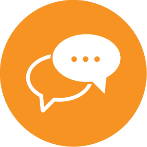 Internetska stranica: [www.nternetskastranicadogađaja.com]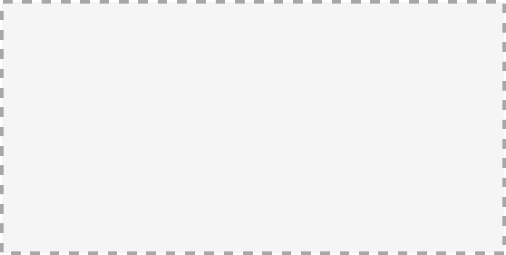 E-pošta: [info@eventemail.eu]Telefon: [00353 00 000 00]Twitter: [@eventtwitter #eventhashtag]Facebook: [@eventfacebook]Obratite se kampanji za Europski tjedan vještina stečenih u strukovnom obrazovanju i osposobljavanjuInternetska stranica: https://ec.europa.eu/social/vocational-skills-week/E-pošta: info@vocationalskillsweek.euTelefon: +44 (0)207 444 4264 Twitter: @EU_social, @EuropeanYouthEU, #EUVocationalSkills, #DiscoverYourTalentFacebook: @socialeurope, @EuropeanYouthEU